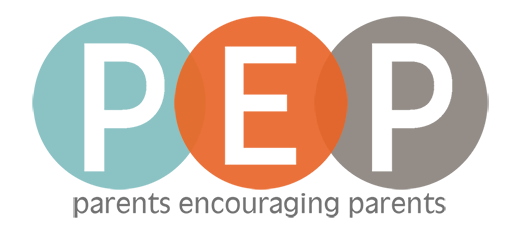 Youth Parent MinistryJanuary-May 2022At Prince of Peace we believe in training, equipping, and resourcing parents to be the faith leaders for their teenagers.  We would like to give you an opportunity to grow in your faith, learn how to teach your teen about important truths about Jesus, and connect with other parents in the same season of life.  We will meet on the 3rd floor of the main building, room 305, on Sundays 9:15-10:15am. January 2 Parent Learning Time: Ten Commandments January 9 PEP Topic: Faith & Science January 16 Being Challenge Kick-off January 23 Being Challenge: Keystone Habits January 30 Being Challenge: Commit to Community February 6 Being Challenge: Study Scripture February 13 Being Challenge: Prioritize Prayer February 20 Being Challenge: Seek Solitude February 27 Being Challenge: Choose Church March 6 Parent Learning Time: Baptism March 13 PEP Topic: Married People  March 20 Bible Study March 27 Mentor Moments: God’s Best for You April 3 Parent Learning Time: Holy Communion April 10 PEP Topic: Teen Suicide April 17 Easter No Class April 24 Mentor Moments: Blessing May 1 Parent Learning Time: Statement of Faith May 8 PEP Topic: Where Bored Teens Spend Their Time on the Internet May 15 Bible Study May 22 Mentor Moments: Sticky Faith May 29 Serve Sunday Hear, O Israel: The Lord our God, the Lord is one.  Love the Lord your God with all your heart and with all your soul and with all your strength. These commandments that I give you today are to be on your hearts. Impress them on your children. Talk about them when you sit at home and when you walk along the road, when you lie down and when you get up. Tie them as symbols on your hands and bind them on your foreheads. Write them on the doorframes of your houses and on your gates. Deuteronomy 6:4-9  